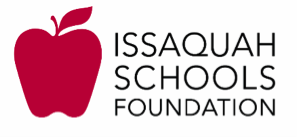 PTSA Council Agenda NotesMeeting date: June 8, 2017
website:  https://isfdn.orgNew Volunteer Database - Issaquah Schools Foundation has a NEW volunteer database which will help us:Monitor and track the hours our dedicated volunteers put inHonor the time and effort volunteers contribute to the FoundationEfficiently allocate volunteers for events and campaignsManage our budget and statutory reporting requirements (IRS990)What we need from you: Enter your own hours any time you do volunteer work for the Foundation by going to the following page: http://weblink.donorperfect.com/Volunteer_hoursNew Executive Director:  Liz SwansonThe Foundation has a new Executive Director who started on April 10th: Liz Swanson!  Liz is a parent in the District and brings an extensive background of non-profit leadership and development.New Website!The Foundation is thrilled to launch their new website.  The URL has not changed (isfdn.org), but the look and feel of the Foundation is modern, clean and very informative.  Check it out!  Your feedback is important.  New Events: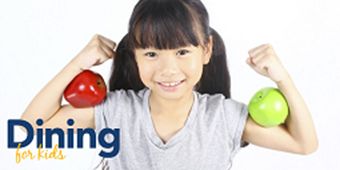 Wednesday, June 7, Dining for Kids – Please join us for lunch/dinner at Tutta Bella, where a percentage of the bill is donated to the foundation.Friday, June 9, 6:30 pm - What Every Parent Wants to know about the Issaquah School District.  This Cultural Bridges event is available with interpretation into Mandarin, Spanish and Korean.Get a Start on Grants for Next Year:Learn about the grant process: http://isfdn.org/grants/View the grant judging rubric: http://isfdn.org/core/files/isfdn/uploads/files/ISF-Grant-Judging-Rubric.pdfReview the grant writing workshop presentation: http://isfdn.org/core/files/isfdn/uploads/files/Grant-Workshop-PPT-2016.pdfREMINDERSCultural Bridges Magazine Issue is available in the school Front OfficeA bilingual publication that specifically addresses local education, health, and how to navigate the Issaquah School District and cities of Issaquah, Sammamish, and Renton for non-native families. Languages served Korean, Chinese and Spanish.   New Branding Guideline - No More Acronyms: The Schools Foundation has made a commitment to not use acronyms.  You will notice that the acronym, ISF is no longer used in language or marketing materials.  We know you will catch yourself from time to time, but please only refer to the Foundation in the following ways.  The Issaquah Schools FoundationSchools FoundationFoundation 